Maths – 16.6.20LI: To tell the time using ‘quarter past’There are 3 questions and challenges to complete today.You do not need to print, please just write your answers numbering 1, 2, 3.Show the same time on your clocks as you answer each question.1.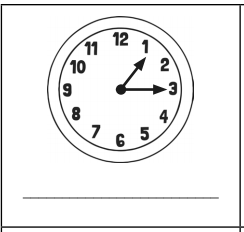 2.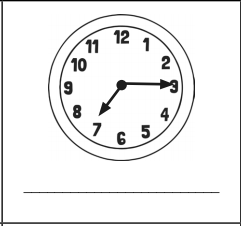 3.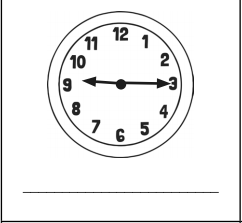 ChallengesPlease answer at least one of the challenge questions –1 star, 2 stars or 3 stars (mild, spicy, hot)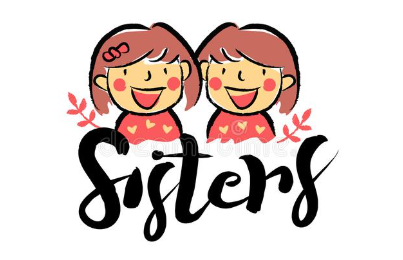 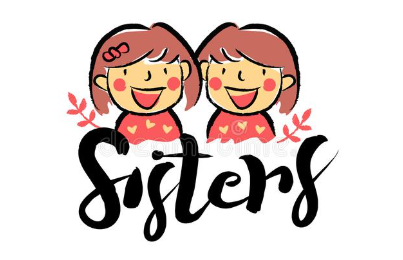 2. 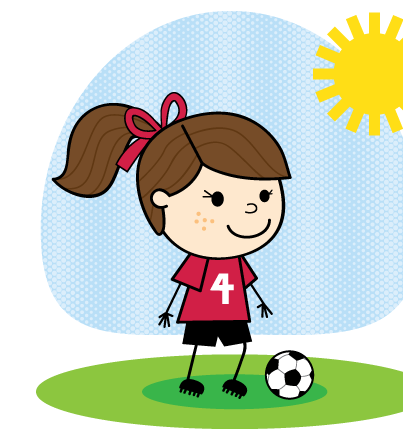 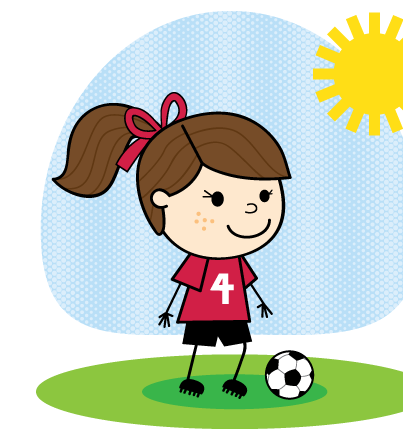 3.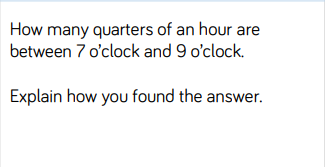 